О внесении изменений в Административный регламент предоставления муниципальной услуги «Выдача разрешений на ввод объектов капитального строительства в эксплуатацию при осуществлении строительства, реконструкции объектов капитального строительства, в отношении проектной документации экспертиза не проводится в соответствии с Градостроительным кодексом Российской Федерации» утвержденный Постановлением Администрации муниципального района Безенчукский от 11.03.2019 г. № 267 (в редакции постановлений от 17.05.2019 № 549, от 06.03.2020 №182) Рассмотрев протест прокуратуры Безенчукского района Самарской области от 15.02.2021 № 07-03-159-601/2021, руководствуясь Федеральным законом от 27.07.2010 №210-ФЗ «Об организации предоставления государственных и муниципальных услуг», Порядком разработки и утверждения административных регламентов предоставления муниципальных услуг в муниципальном районе Безенчукский Самарской области, утвержденным постановлением Администрации муниципального района Безенчукский от 24.02.2011 №388, Уставом муниципального района Безенчукский ПОСТАНОВЛЯЮ:Удовлетворить протест прокуратуры Безенчукского района Самарской области от 15.02.2021 № 07-03-159-601/2021.Внести в Административный регламент предоставления муниципальной услуги «Выдача разрешений на ввод объектов капитального строительства в эксплуатацию при осуществлении строительства, реконструкции объектов капитального строительства, в отношении проектной документации экспертиза не проводится в соответствии с Градостроительным кодексом Российской Федерации» утвержденный Постановлением Администрации муниципального района Безенчукский от 11.03.2019 г. № 267 (в редакции постановлений от 17.05.2019 № 549, от 06.03.2020 №182) следующие изменения:     2.1. абзац 3 подпункта 2.10.2 пункта 2.10 раздела 2 регламента изложить в следующей редакции:«3) несоответствие объекта капитального строительства требованиям, установленным в разрешении на строительство, за исключением случаев изменения площади объекта капитального строительства в соответствии с частью 6.2 пункта 3 статьи 55 Градостроительного кодекса РФ»;     2.2. абзац 4 подпункта 2.10.2 пункта 2.10 раздела 2 регламента изложить в следующей редакции:«4) несоответствие параметров построенного, реконструированного объекта капитального строительства проектной документации, за исключением случаев изменения площади объекта капитального строительства в соответствии с частью 6.2 пункта 3 статьи 55 Градостроительного кодекса РФ»;	2.3. абзац 6 подпункта 2.10.2 пункта 2.10 раздела 2 регламента - исключить:3. Настоящее постановление вступает в силу со дня его официального опубликования.4. Опубликовать настоящее Постановление в газете «Сельский труженик» и разместить на официальном сайте Администрации муниципального района Безенчукский Самарской области www.admbezenchuk.ru.5. Контроль за исполнением настоящего Постановления возложить на исполняющего обязанности заведующего отделом архитектуры и градостроительства Администрации муниципального района Безенчукский (К.И. Таргинову).Глава района									В.В. АникинК.И. Таргинова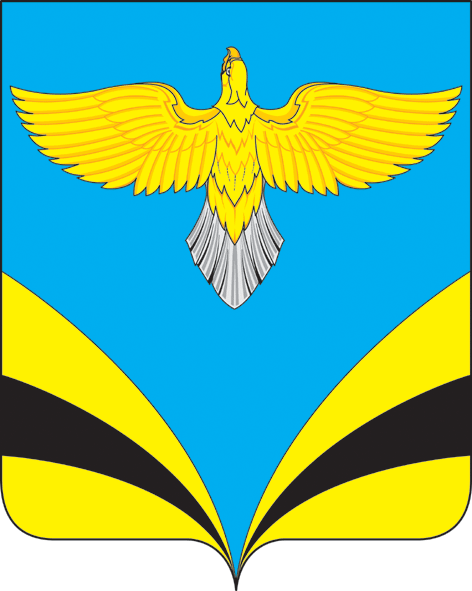 АДМИНИСТРАЦИЯмуниципального района          Безенчукский     Самарской области ПОСТАНОВЛЕНИЕот ____________ № ______        п.г.т. Безенчук